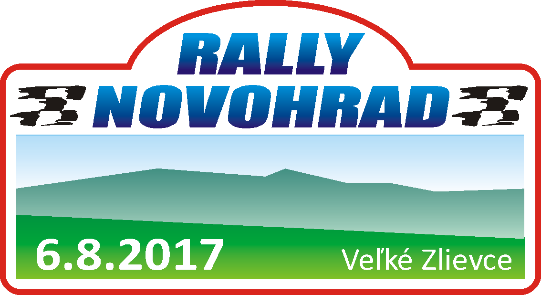 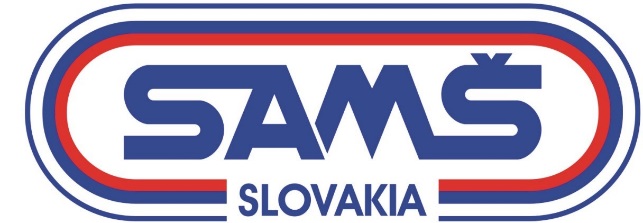 Prihláška na RRP Rally Novohrad 6.8.2017Meno jazdca:			Priezvisko jazdca:		 Meno spolujazdca:		Priezvisko spolujazdca:	Auto:					 Kategória:				 Vyplnenú a uloženú prihlášku odošlite e-mailom na erc@erc.sk